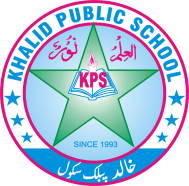   Answer these questionsDefine the atmosphere and name it’s layers .  2 Why is water known as a universal solvent   2What do you know about heat energy?.  24.  Differentiate between compound and mixtures..  85.  Differentiate between kinetic energy and potential energy. 4 Describe the type of pulleys give example of daily life.8Differentiate between a solution and suspension .89.   Define saturated and unsaturated solution.  411.   Differentiate between real and virtual image. 4 12.  Differentiate between a convex and concave mirror.  413. Write down the composition of air? /6